Confinement : Des jeux pour enfants sans écran et (presque) sans matérielLe jeu de ni oui ni non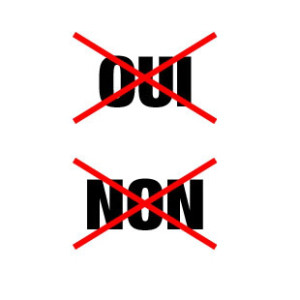 A partir de 5 ansRègle : une personne pose des questions, et celle qui répond ne doit répondre ni par oui, ni par non.Exemples de questions : Est-ce que tu aimes l’école ?Est-ce que tu sais nager ?Aimerais-tu avoir des pouvoirs magiques ?Est-ce que tu prends ton petit-déjeuner le matin quand tu te lèves ?Tu manges du pain ? Ce jeu apprend à réfléchir avant de répondre et à trouver d’autres moyens de dire la même chose, en utilisant d’autres mots :Eventuellement, peut-être, je ne sais pas, je vais y réfléchir ;Jamais, quelquefois, souvent, toujours ! Pas encore, plus maintenant ;Pas tellement ; un petit peu, beaucoup, énormément !Je n’aime pas, je déteste ;J’aime bien, j’adore !Bien sûr, bien entendu, c’est évident ! Celui qui prononce le mot « oui » ou le mot « non » a perdu et devient celui qui pose les questions. Connaissiez-vous ce jeu ? (Si vous avez répondu « oui » vous avez perdu…)